Анализ  работы образовательных организаций  по выявлению причин и условий , способствующих беспризорности, безнадзорности, наркомании , алкоголизму , курению, правонарушениям несовершеннолетних , вовлечению их в совершение противоправных действий.             Предварительная работа образовательных организаций  по выявлению причин и условий , способствующих беспризорности, безнадзорности, наркомании , алкоголизму , курению, правонарушениям несовершеннолетних , вовлечению их в совершение противоправных действий начинается в начале учебного года при составлении социальных паспортов класса, школы. В соответствии с алгоритмом в зону риска попадают неполные семьи, дети-сироты, многодетные семьи, семьи переселенцев, семьи, где родители работают за пределами района, обучающиеся , чьи родители злоупотребляют алкоголем и ряд других категорий семей. Все семьи посещаются педагогами, на детей заводятся  листы индивидуальных личностных и поведенческих характеристик ребёнка. Определяются конкретно по каждому ребёнку возможные социальные факторы риска, наличие и переживание тяжёлых личностных ситуаций, положение в классном коллективе, интересы ребёнка в социуме. Определяется вид семьи, в которой воспитывается ребёнок (благополучная, педагогически некомпетентная, нравственно неблагополучная, конфликтная). Анализируется также отношения, сложившиеся между членами семьи (семейный диктат, чрезмерная опека, попустительство, сотрудничество). В результате анализа собранной информации определяется «группа риска» детей и семей, которые находятся под постоянным контролем педагогов и администрации образовательных организаций.            Все семьи и дети «группы риска» состоят на внутришкольном учёте. С ними ведётся регулярная работа педагогов и психологов. Каждый случай нарушения дисциплины в школе, нарушения Устава школы анализируется , выясняются причины  поведения школьника . С обучающимися проводят индивидуальную работу психологи.             В образовательных организациях Вадинского района на учёте в ПДН состоит 7 обучающихся:  2 - ФМОУ СОШ с.Вадинск в с.Каргалей  за участие в драке, 3- МБОУ ООШ с.Вадинск им Лёвина за порчу чужого имущества, 2-ФМБОУ ООШ с.Вадинск им Лёвина в с.Т-Лака за агрессивное поведение.               В школах  на учёте в общественной организации «Наркопост» состоят на учёте 7 школьников (6- Т-Лака, 1 – СОШ Вадинск), употребляющих алкоголь и наркотики не зафиксировано.              В каждом конкретном случае классным руководителем  изучаются причины и условия, приведшие к совершению правонарушений. Обязательно посещается семья, проводится беседа с родителями, соседями, родственниками, в ходе которой выявляются причины поступка подростка. Проводится разговор со школьником и его окружением в классном коллективе.               Каждый конкретный случай рассматривается на заседании совета профилактики образовательной организации. На заседание совета приглашаются педагоги, родители, обучающийся. Здесь анализируются причины и условия совершённых правонарушений, преступлений, разрабатываются мероприятия по их устранению конкретно для данной ситуации. Составляется план индивидуальной работы с правонарушителем, его семьёй. Начальник отдела образования                            Г.В.Семисчастнова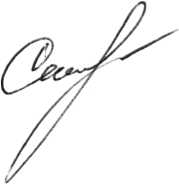 